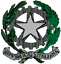 Ministero dell’IstruzioneI. C. NOVIO ATELLANO VIA SANT’ARPINO 25,  80020  FRATTAMINORE (NA)Tel.  081 8313283 Mail:  NAIC8E200N@ISTRUZIONE.IT - PEC:  NAIC8E200N@PEC.ISTRUZIONE.ITCodice Fiscale:  95187140637 - C.M.: NAIC8E200N - C.U.U.: UFQ77EInformativa ex artt. 13-14 del Regolamento Europeo 2016/679 per il trattamento dei dati effettuato per finalità di contenimento del virus COVID-19 Gentile Signore/a, ai sensi di quanto previsto dalla normativa in oggetto questo Istituto in qualità di Titolare del trattamento, come disposto dagli artt. 13-14 Regolamento UE 679/2016 desidera preventivamente informarVi che il trattamento dei Suoi dati sarà improntato ai principi di correttezza, liceità e trasparenza e di tutela della Sua riservatezza e dei Suoi diritti.Indichiamo di seguito le informazioni riguardo al trattamento dei Suoi dati:a)    Dati di contatto del Titolare del TrattamentoIl Titolare del trattamento è I. C. NOVIO ATELLANO con sede legale in  VIA SANT’ARPINO 25,  80020  FRATTAMINORE (NA), Tel.  081 8313283 Mail:  NAIC8E200N@ISTRUZIONE.IT, PEC:  NAIC8E200N@PEC.ISTRUZIONE.IT nella persona del suo legale rappresentante  Luisa Diana Motti;b)	Dati di contatto del Responsabile della Protezione dei datiIl Responsabile della Protezione dei Dati (RPD) è la società  Oxfirm di Bove Antonio nella persona di  Dott. Carmine Arricale, i cui contatti sono: Tel.  338 3436916, Mail:  privacy@OXFIRM.it, PEC:   avv.carminearricale@LEGALMAIL.it;c)	 Tipologia di dati oggetto del trattamento, finalità del trattamento e base giuridicaTutti i dati da Voi comunicati che rientrano nelle definizioni di cui all’art. 4 ( dati identificativi, dati relativi all’isolamento temporaneo, quali l’orario di uscita e le circostanze riferite dall’interessato a giustificazione dell’uscita, provenienza/non provenienza dalle zone a rischio epidemiologico; presenza/assenza di contatti, negli ultimi 14 giorni, con soggetti risultati positivi al COVID-19)  e nelle categorie particolari di cui all’art. 9 del Regolamento (dati relativi allo stato di salute, quali, a titolo esemplificativo, temperatura corporea e registrazione della stessa nel caso di superamento della soglia stabilita dalla legge qualora sia necessario a documentare le ragioni che hanno impedito l’accesso ai locali dell’Ente; dati relativi all’isolamento temporaneo;  dati relativi allo stato di salute riguardanti “l’avvenuta negativizzazione” del tampone Covid19;  situazioni di particolare fragilità e patologie attuali o pregresse dei dipendenti o di alunni)  saranno trattati dalla Scuola per finalità di prevenzione e contenimento del virus Covid-19,  per la gestione dei casi con segni/sintomi COVID-19 e per finalità di collaborazione con le autorità pubbliche e, in particolare, con le autorità sanitarie (Dipartimento di prevenzione dell’ASL competente territorialmente). Per le suindicate finalità il trattamento dei dati avverrà  ai sensi dell’art. 6, comma 1,  lett. e) del Regolamento UE 679/2016 (trattamento necessario per l’esecuzione di un compito di interesse pubblico o connesso all’esercizio di pubblici poteri di cui è investito il Titolare del trattamento), per l’implementazione dei protocolli di sicurezza anti-contagio ai sensi dell’art. art. 1, n. 7, lett. d) del DPCM 11 marzo 2020 nonché ai sensi dell’art. 9 par. 2, l lett. g) per motivi di interesse pubblico rilevante.  d)	Carattere obbligatorio o facoltativo del conferimento dei dati personaliIl conferimento dei Suoi dati per le finalità sopra indicate e il conseguente trattamento sono obbligatori per il Suo accesso nel Plesso Scolastico e, in generale, per il contenimento della diffusione del virus Covid-19 negli ambienti di lavoro. Nel caso di rifiuto del rilevamento della temperatura o di fornitura dei dati è vietato l’accesso ai locali aziendali e la permanenza negli stessi.e)    Modalità di trattamento dei datiIn relazione a quanto sopra il trattamento potrà essere effettuato con l’ausilio di strumenti elettronici e cartacei, con adeguate misure di sicurezza, nel rispetto di quelle indicate dal Codice (D.Lgs 196/2003 e s.m.i) e delle altre individuate ai sensi del Regolamento UE 2016/679.f)     Soggetti a cui i dati vengono comunicatiI dati personali potranno essere comunicati nell’ambito della scuola al Dirigente Scolastico, ai responsabili del trattamento appositamente designati, ai soggetti preposti al trattamento (raccolta e conservazione dei dati), referenti scolastici per COVID-19, che, nella loro qualità di incaricati del trattamento, saranno a tal fine adeguatamente istruiti dal Titolare.Su richiesta delle autorità, i dati personali potranno altresì essere comunicati ad altri soggetti autorizzati tra cui, a titolo di esempio, il Ministero della Salute, il Medico Competente, RSPP, o ad altro organo deputato per eventuali indagini epidemiologiche ovvero ad altri soggetti interni o esterni all’Organizzazione venuti a contatto con l’interessato presuntivamente affetto da detto virus. Al di fuori dei casi di comunicazione di cui sopra, i dati non saranno comunicati a terzi se non per ottemperare ad obblighi di legge o rispondere ad istanze legali e giudiziarie. Potranno essere diffusi esclusivamente i dati previsti dalla normativa e rigorosamente nei casi ivi indicati.g)    Tempo di conservazione dei datiI dati raccolti verranno conservati per un arco di tempo non superiore al conseguimento delle finalità per le quali sono trattati (“principio di limitazione della conservazione”, art.5, Regolamento UE 679/2016) e/o per il tempo necessario per obblighi di legge e comunque fino al termine dello stato di emergenza. I dati da lei forniti non saranno trasferiti fuori l’Unione Europea. h)    Diritti del soggetto interessatoAlla luce di quanto sopra, Ella potrà, in qualità di interessato, e nei limiti previsti dalla normativa europea, esercitare i diritti previsti dagli artt. da 15 a 21 del Regolamento UE 679/2016.L’interessato ha diritto anche di proporre reclamo all’Autorità Garante per la Protezione dei dati personali ai sensi dell’art.77 del Regolamento UE 679/2016 (http://www.garanteprivacy.it).i)    Modalità di esercizio dei Suoi dirittiI diritti di cui sopra potranno essere esercitati rivolgendosi al Titolare del trattamento o al Responsabile, senza particolari formalità, per far valere i suoi diritti, così come previsto dal Capo III del Regolamento.Il Titolare o il DPO provvederanno a prendere in carico la Sua richiesta e a fornirle, senza ingiustificato ritardo e, comunque, al più tardi entro un mese dal ricevimento della stessa, le informazioni relative all’azione intrapresa riguardo alla Sua richiesta. L’esercizio dei Suoi diritti in qualità di interessato è gratuito ai sensi dell’articolo 12 del Regolamento UE 679/2016.Tuttavia, nel caso di richieste manifestamente infondate o eccessive, anche per la loro ripetitività, il Titolare potrebbe addebitarLe un contributo spese ragionevole, alla luce dei costi amministrativi sostenuti per gestire la Sua richiesta, o negare la soddisfazione della sua richiesta.La informiamo, infine, che il Titolare potrà richiedere ulteriori informazioni necessarie a confermare l’identità dell’interessato.Il Dirigente Scolastico Luisa Diana Motti____________________________